Leen een levend boek in KunstenHuis Idea Zeist! Borrow a human book in KunstenHuis Idea Zeist! - de Mensenbieb   (gedownload 28 september 2022)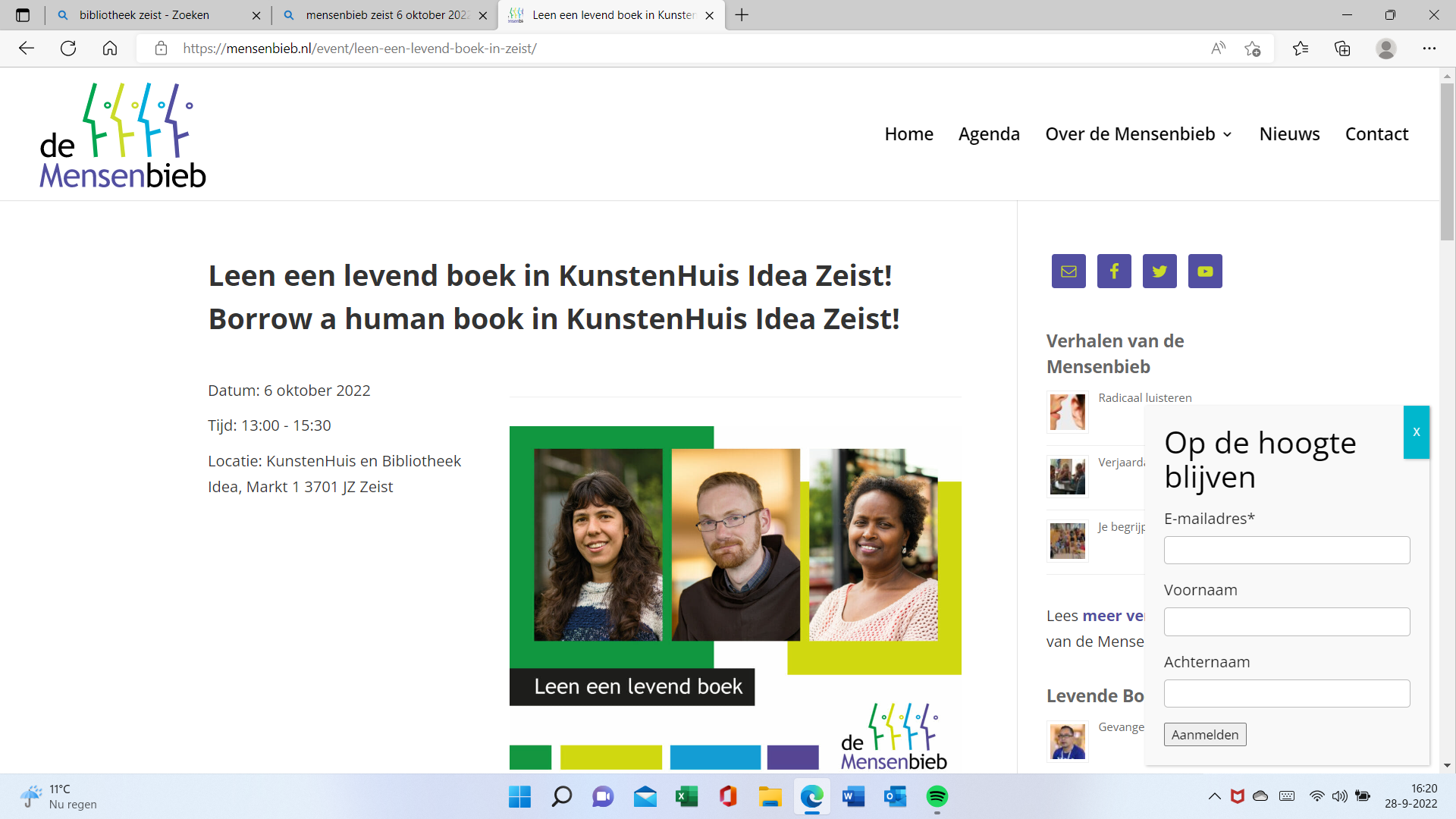 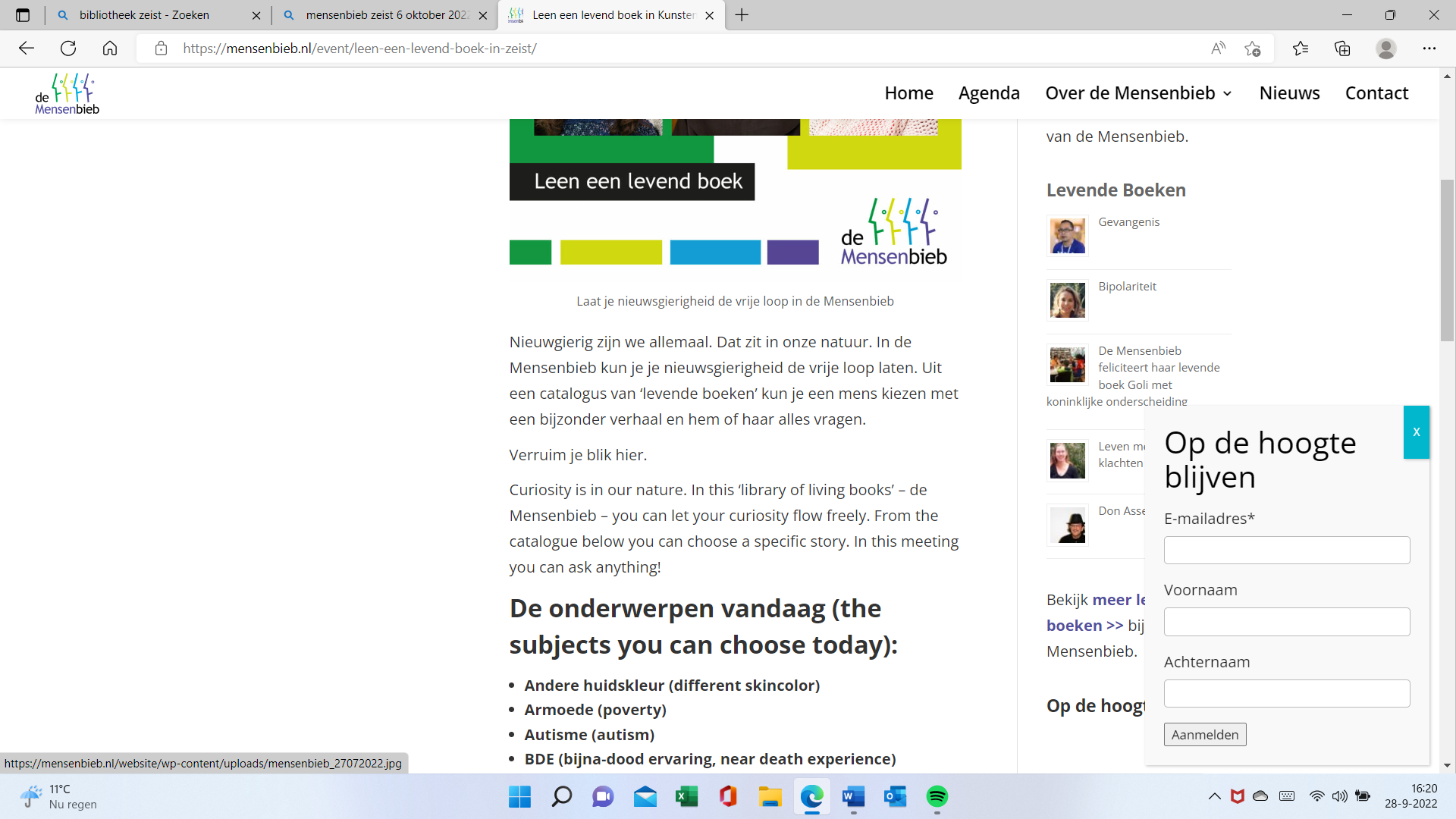 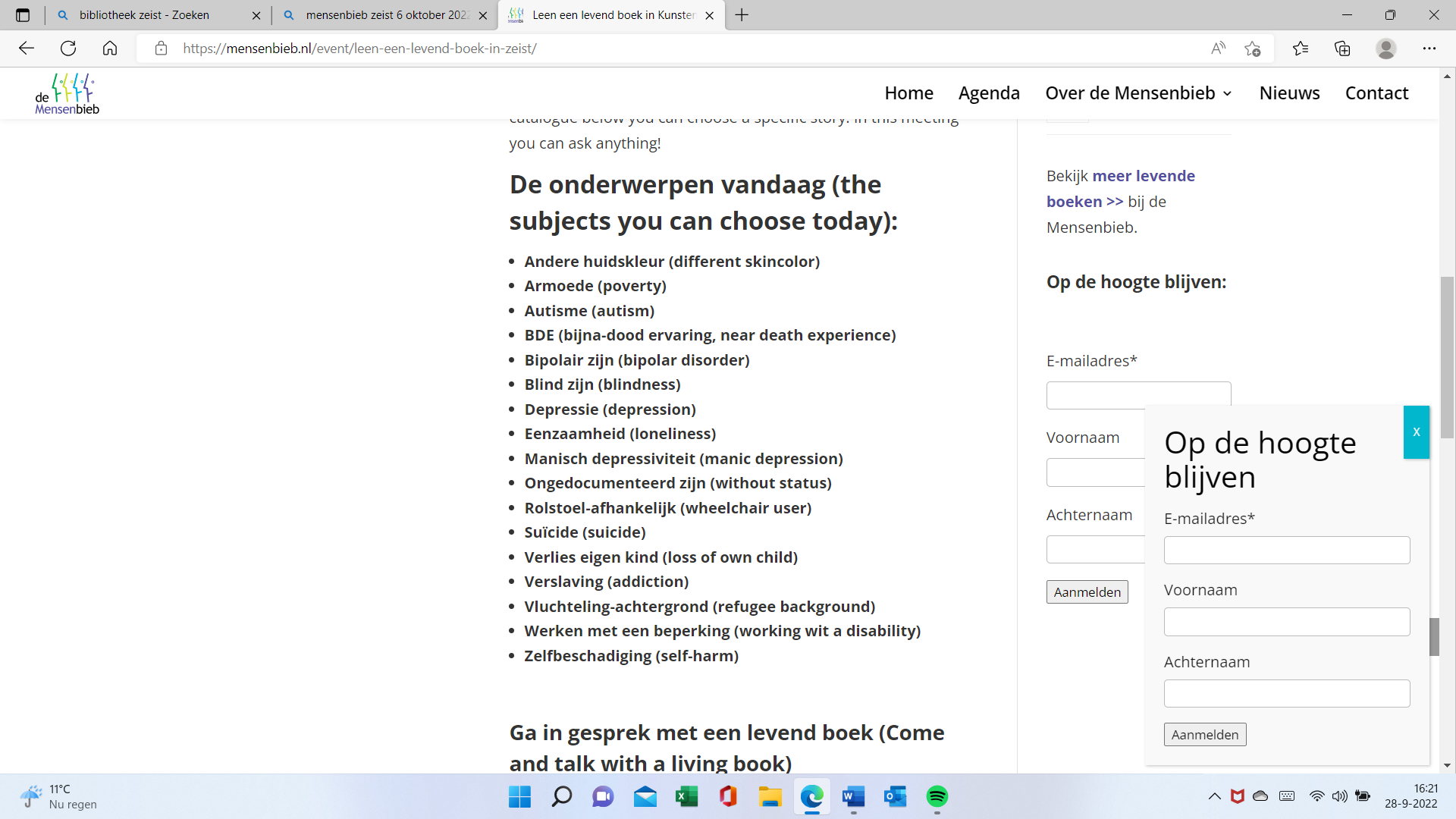 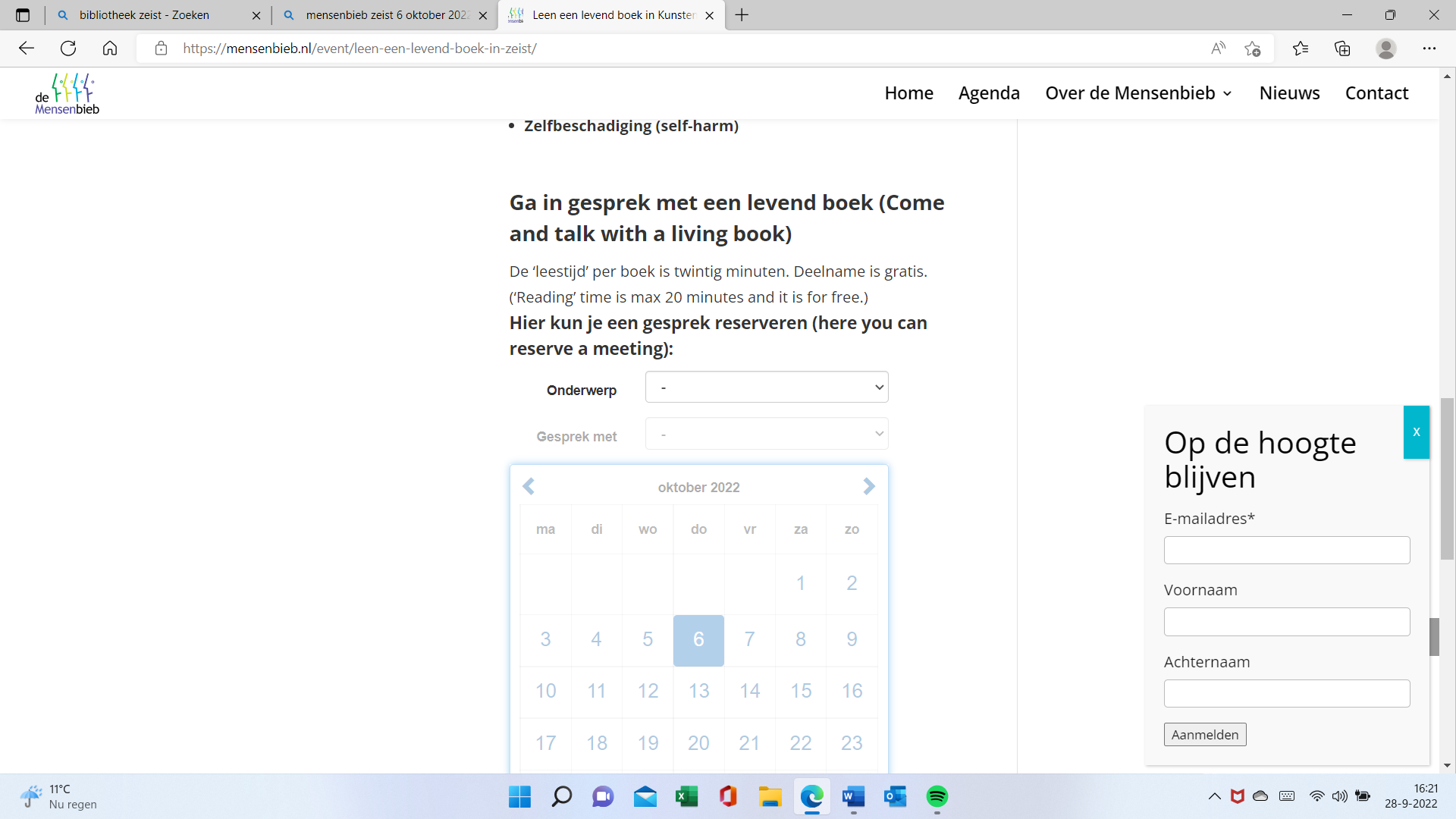 